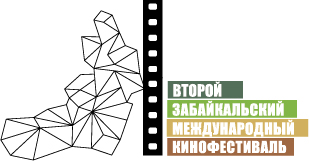 www.zmkf.ru Чита, 10 сентября 2012 годаГала-концерт Второго Забайкальского Международного Кинофестиваля9 сентября в читинском комплексе «Мегаполис-спорт» состоялся гала-концерт Второго Забайкальского Международного Кинофестиваля. Ведущими мероприятия стали заслуженный артист России Даниил Спиваковский и актриса Дарья Повереннова. Аристарх Ливанов читал «Бородино», Эвклид Кюрдзидис исполнил две песни на греческом и русском языках, Римма Маркова поразила зал чтением стихотворения Андрея Дементьева «Алешенька», Илзе Лиепа представила балетный номер «Русская». Александр Носик читал рассказ Михаила Веллера из сборника «Легенды Невского проспекта», Александр Михайлов исполнил песню «От героев былых времен» из кинофильма «Офицеры». Мария Голубкина читала отрывки из рассказов Бунина, Любовь Тихомирова представила музыкально-поэтическое произведение о любви из стихотворений Марины Цветаевой, Анны Ахматовой, Александра Кочеткова. Ирина Медведева песню Жака Бреля «Не бросай меня», Ольга Красько исполнила песню Алексея Иващенко и Георгия Васильева. Сергей Шакуров спел песню «Завораживает», специально написанную для него Игорем Николаевым. Владимир Конкин читал стихи Булата Окуджавы «Его величество женщина», а также просил зал встать и почтить минутой молчания память его друга Александра Белявского, о смерти которого пришло известие из Москвы 8 сентября. Народная артистка КНР Шике спела народную китайскую песню. Также на гала-коцерте с  красочным номером выступили артисты театра национальных культур «Забайкальские узоры».Во время гала-концерта президент Забайкальского Международного Кинофестиваля, народный артист России Александр Михайлов и председатель оргкомитета Забайкальского кинофестиваля Виктор Шкулёв вручили Сергею Шакурову специальный приз «За вклад в кинематограф».Инициатор Кинофестиваля – НП «Забайкальское землячество»Генеральный спонсор Кинофестиваля – ЗАО «ИнтерМедиаГруп»Ведущий спонсор Кинофестиваля – сеть супермаркетов «Дочки Сыночки»Официальный спонсор Кинофестиваля – группа компаний «Даурия»Спонсор Кинофестиваля – сеть забайкальских продуктовых супермаркетов «Забайкальский Привоз»Главный информационный партнер – телекомпания «Альтес»Информационный партнер – журнал Андрея Малахова StarHitГлавный Интернет-партнер – национальный кинопортал Film.ruИнтернет-партнер – читинский городской портал chita.ruВедущий телекоммуникационный партнер – компания «Мегафон»Телекоммуникационный партнер – компания ТТКОфициальный перевозчик Кинофестиваля – S7 Airlines